INDICAÇÃO Nº 990/2020Sugere ao Poder Executivo Municipal que proceda a limpeza da área onde se localiza o Ecoponto do bairro São Fernando na confluência das ruas do Centeio, neste município.Excelentíssimo Senhor Prefeito Municipal, Nos termos do Art. 108 do Regimento Interno desta Casa de Leis, dirijo-me a Vossa Excelência para sugerir que, por intermédio do Setor competente, seja executada a Limpeza e roçagem da área onde se localiza o Ecoponto do bairro São Fernando na confluência das ruas do Centeio, neste município.Justificativa:Conforme reivindicação da população, este vereador solicita a limpeza do Ecoponto a acima indicado, uma vez que moradores informaram que além do mau cheiro, também existe acúmulo de lixos e entulhos, fatores que contribuem para a proliferação de animais peçonhentos e ratos, conforme os moradores disseram. A situação ora apresentada causa transtornos aos moradores residentes próximos ao local, sendo de extrema importância a realização dos serviços pelo Poder Público.Plenário “Dr. Tancredo Neves”, em 17 de Abril de 2.020.                                                  EDIVALDO MEIRA“Batoré”                                                      -Vereador-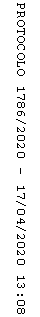 